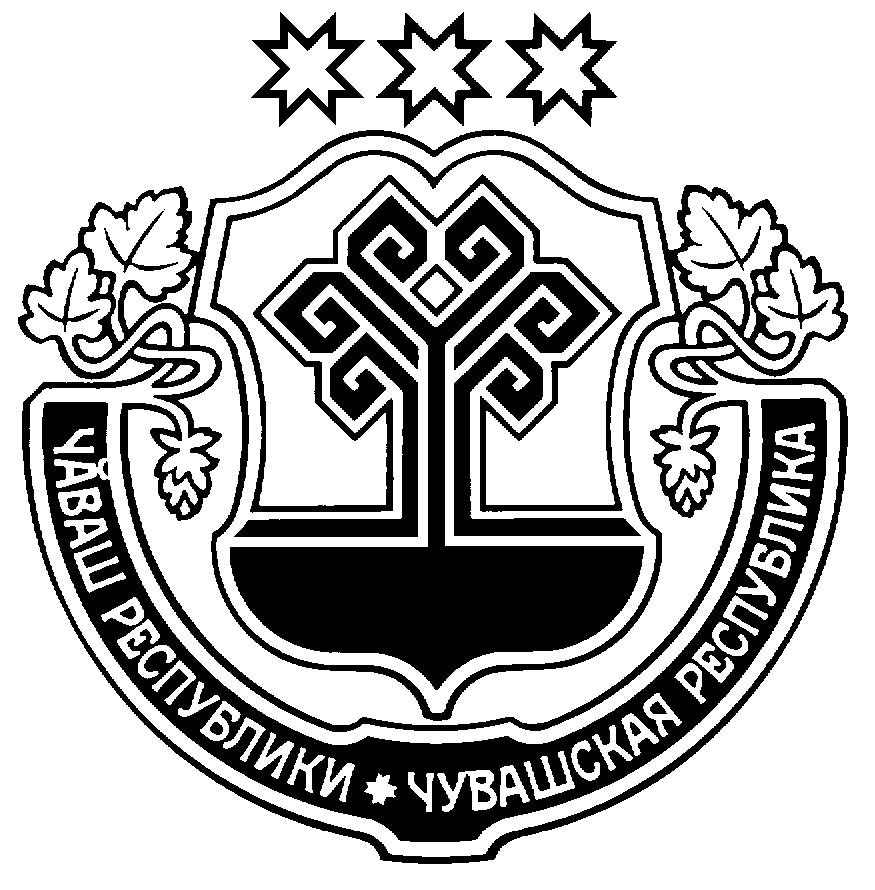  Чăваш Республикин                                                                Администрация     Пăрачкав район                                                                   Порецкого района    администрацийĕ                                                              Чувашской Республики          ХУШУ                                                                           РАСПОРЯЖЕНИЕ        08.06.2016 г. № 188 -р                                                             08.06.2016 г. № 188-р             Пăрачкав сали                                                                                              с. Порецкое              Во исполнение приказа Министерства строительства, архитектуры и жилищно-коммунального хозяйства Чувашской Республики от 25.05.2016 г. № 03/1-03/332 «О проведении ежегодного республиканского смотра-конкурса на лучшее озеленение и благоустройство населенного пункта Чувашской Республики»:1. Объявить о проведении с 10 июня по 12 августа 2016 года районный смотр-конкурс на лучшее озеленение и благоустройство населенного пункта Порецкого района по пяти направлениям:первое - озеленение и благоустройство территории учреждения социальной сферы в границах предоставленного участка, а также прилегающей территории;второе - оформление цветников и уголков отдыха;третье - озеленение и благоустройство улиц частного сектора;четвертое - озеленение и благоустройство придомовой территории многоквартирных домов;пятое - озеленение и благоустройство приусадебных земельных участков индивидуальных жилых домов.2. Утвердить Положение о ежегодном районном смотре-конкурсе на лучшее озеленение и благоустройство населенного пункта Порецкого района (Приложение №1).3. Заявку на участие в районном смотре-конкурсе, фото- и видеоматериалы, а так же пояснительную записку представить на рассмотрение рабочей комиссии до 11 августа 2016 года (Приложение № 2).4. Подведение итогов ежегодного районного смотра-конкурса на лучшее озеленение и благоустройство населённого пункта Порецкого района осуществлять Единой комиссии по подведению итогов  районного конкурса на лучшее озеленение и благоустройство населённых пунктов, на лучшее систематическое освещение темы «Благоустройство», по подведению мероприятий Дня дерева «Посади и сохрани его» на территории Порецкого района.5. Сектору информационного обеспечения  администрации Порецкого района освещать ход и итоги  смотра-конкурса в средствах массовой информации.           6. Контроль за исполнением настоящего распоряжения возложить на вр.и.о. заместителя главы администрации-начальника отдела по строительству, дорожного хозяйства и ЖКХ  администрации Порецкого района Т.И. Чеснокову.           7.  Настоящее распоряжение опубликовать в муниципальной газете «Вестник Поречья» и на официальном сайте администрации Порецкого района.    Глава администрацииПорецкого района                                                                                                   Е.В.  ЛебедевПриложение   к распоряжениюадминистрации Порецкого района от 08.06.2016 г. №  188 -рПоложение
о ежегодном районном смотре-конкурсе на лучшее озеленение и благоустройство населенного пункта Порецкого района

I. Общие положения     1.1. Ежегодный  районный смотр-конкурс на лучшее озеленение и благоустройство населенных пунктов Порецкого района (далее - смотр-конкурс) проводится в целях реализации приказа Министерства строительства, архитектуры и жилищно-коммунального хозяйства Чувашской Республики от 25.05.2016 г. № 03/1-03/332 «О проведении ежегодного республиканского смотра-конкурса на лучшее озеленение и благоустройство населенного пункта Чувашской Республики».  1.2. Настоящее Положение устанавливает цели, задачи и порядок проведения смотра-конкурса.II. Цели и задачи смотра-конкурса2.1. Цели проведения смотра-конкурса:увеличение площадей зеленых насаждений;пропаганда, распространение и практическое применение опыта озеленения и эстетического оформления, новаторских подходов и идей;улучшение качества работ по содержанию объектов внешнего благоустройства.2.2. Задачи смотра-конкурса:привлечение населения и учреждений социальной сферы к озеленению и благоустройству населенных пунктов;развитие творческой инициативы населения в эстетическом оформлении населенных пунктов;воспитание у населения ответственного отношения к общему имуществу и стимулирование проявления инициативы по благоустройству придомовой территории;выявление учреждений социальной сферы, обеспечивающих наилучшее содержание территорий в границах предоставленного участка, а также прилегающих территорий, наиболее благоустроенных и озелененных улиц частного сектора, придомовых территорий многоквартирных домов, приусадебных земельных участков индивидуальных жилых домов, уголков отдыха.III. Участники смотра-конкурса Участниками смотра-конкурса являются сельские поселения, организации, предприятия, частный сектор находящийся на территории Порецкого района. IV. Организация и проведение смотра-конкурса4.1. Смотр-конкурс проводится ежегодно в июне - августе по пяти направлениям:первое - озеленение и благоустройство территории учреждения социальной сферы в границах предоставленного участка, а также прилегающей территории;второе - оформление цветников и уголков отдыха;третье - озеленение и благоустройство улиц частного сектора;четвертое - озеленение и благоустройство придомовой территории многоквартирных домов;пятое - озеленение и благоустройство приусадебных земельных участков индивидуальных жилых домов.V. Условия смотра-конкурса, показатели оценки конкурсных материалов (требования к объектам озеленения) 5.1. Сведения о смотре-конкурсе и условия его проведения размещаются на сайтах администрации Порецкого района и сельских поселений района.5.2. Участником смотра-конкурса представляются в комиссию для подведения итогов ежегодного районного смотра-конкурса на лучшее озеленение и благоустройство населенного пункта Порецкого района (далее – конкурсная комиссия) следующие документы:а) заявка на участие по каждому из пяти направлений (приложение № 1 к Положению);б) фото- или видеоматериалы по каждому из пяти направлений;в) пояснительная записка.г) перечень показателей оценки озеленения и благоустройства согласно приложению № 2 к  Положению без заполнения графы "Максимальный балл".5.3. Участник смотра-конкурса имеет право обращаться в конкурсную комиссию за разъяснениями по вопросам оформления документов.5.4. Документы направляются в конкурсную комиссию на бумажном и электронном носителях.5.5. Срок представления документов - до 11 августа 2016 года.5.6. Победители, занявшие первые места в одной из номинаций, в предыдущем году к участию в смотре-конкурсе не допускаются.VI. Снятие материалов, представленных на смотр-конкурс6.1. Снятие материалов с участия в смотре-конкурсе производится в следующих случаях:представление сведений, не соответствующих действительности;представление конкурсных материалов с нарушением требований, установленных пунктом 5.2 настоящего Положения;       6.2. Решение о снятии материалов со смотра-конкурса принимается конкурсной комиссией с оформлением соответствующего протокола.VII. Подведение итогов смотра-конкурса       7.1.1. Победителем смотра-конкурса по каждому направлению может быть один участник, набравший наибольшее количество баллов в соответствии с перечнем показателей оценки озеленения и благоустройства.       7.1.2. Подведение итогов смотра-конкурса и награждение победителей производятся до 15 августа.       7.2. Итоги смотра-конкурса размещаются на сайте администрации Порецкого района и в средствах массовой информации.Приложение № 1к положению о ежегодном районном смотре-конкурсе на лучшее озеленение и благоустройство населенного пункта Порецкого района 						Заявка_______________________________________________________________________________                                                                      (наименование объекта)_______________________________________________________________________________ заявляет   об   участии   в   районном  смотре-конкурсе на лучшее  озеленение  и     благоустройство:Руководитель                        _______________________                          ____________________________ 	                                                      (подпись)  	                                        (расшифровка подписи)МП.                                                                                                                                                                                                        Дата __________________Приложение № 2к положению о ежегодном районном смотре-конкурсе на лучшее озеленение и благоустройство населенного пункта Порецкого районаПеречень показателей оценки озеленения и благоустройства№Направление  Наименование объектаМесторасположениеобъекта, почтовыйадрес    1.озеленение и благоустройство территории учреждения социальной сферы в границах предоставленного участка, а также прилегающей территории2.оформление цветников и уголков отдыха3.озеленение и благоустройство улиц частного сектора4.озеленение и благоустройство  придомовой территории многоквартирных домов5.озеленение и благоустройство приусадебных земельных участков индивидуальных жилых домов№ п/пНаименование показателейМаксимальный баллПримечание12341Проекты озеленения3Схемы (проекты) озеленения согласованы, ассортимент древесно-кустарниковых растений и схемы их размещения соответствуют утвержденным проектам 2Обеспеченность зелеными насаждениями10Фактическая обеспеченность зелеными насаждениями соответствует нормативам СНиП 2.07.01-89 «Градостроительство. Планировка и застройка городских и сельских поселений»3Газоны5Отсутствуют сорняки и плешины, стрижка ровная, без огрехов, у партерного газона высота на превышает 5 см, у обыкновенного – 10 см. газоны густые, ровные.За большие площади газонов дополнительно присуждается до 3 баллов4Кустарники5«Живые» изгороди из кустарника оформлены, подстрижены ровно по высоте или заданному профилю, с полным удалением сухих ветвей, без сорняков и выпадов, с обрезанными отцветшими соцветиями, взрыхленной почвой5Деревья5Кроны деревьев оформлены, отсутствуют сухие ветви, задиры, раны, поросли. Высота штамба и форма кроны отвечают архитектурным требованиям6Цветники5Культуры подобраны по колеру, высоте и срокам цветения, ухожены, прямолинейно посажены, просматривается четкость границ клумбы, отсутствуют отцветшие соцветия, сорняки.За большие площади цветников дополнительно присуждается до 3 баллов7Уголки отдыха5Полностью озеленены, имеют исправное оборудование с качественной покраской, ровное покрытие, отсутствует случайный мусор. Количество элементов малых архитектурных форм (в том числе скамеек, урн) соответствует нормативным требованиям8Общее благоустройство и санитарное состояние территории5Отсутствуют заброшенные, неозелененные участки, пустыри, участки, заросшие сорной растительностью, несанкционированные свалки, случайный мусор. Оцениваются наличие, состояние и количество газонов, кустарников, малых архитектурных форм, оборудованных детских и спортивных площадок, площадок для выгула собак, контейнерных площадок и т.д.9Эстетика дворов и улиц5Состояние фасадов зданий удовлетворительное, придомовые территории оформлены, отсутствует строительный мусор, в озеленении использованы красивоцветущие деревья и кустарники. А также их новые виды10Малые архитектурные формы5Количество элементов малых архитектурных форм (в том числе скамеек, урн) соответствует нормативным требованиям. Оценивается их состояние11Внутриквартальные проезды, тротуары, дороги5Состояние дорожного полотна, тротуаров, придорожных озеленительных полос удовлетворительное.За наличие ливневой канализации дополнительно присуждается до 3 баллов